Маршрут благодійного спортивного заходу «Міць.Характер.Перемога.»(1 коло – 10 км)Площа Театральна (Старт)Бульвар Тараса Шевченка (рух в сторону вулиці Юліуша Словацького) Вулиця Юліуша СловацькогоВулиця Грушевського (рух в сторону пам’ятнику Бандери)Тернопільська обласна військова адміністраціяЦентральна алея парку імені Тараса Шевченка Набережна ставу (рух в сторону вул. Руська), Набережна ставу (рух в сторону вул. Чумацька), Вулиця  Чумацька (рух в сторону вул. Яблунева)Вулиця Яблунева ( в кінці вулиці поворот на 180º)Вулиця Чумацька (рух в сторону набережної)Набережна (рух в сторону вулиця Руська), Набережна (рух в сторону парку ім. Тараса Шевченка)Вулиця Грушевського (рух в сторону бул. Тараса Шевченка) Площа Театральна (Фініш) 
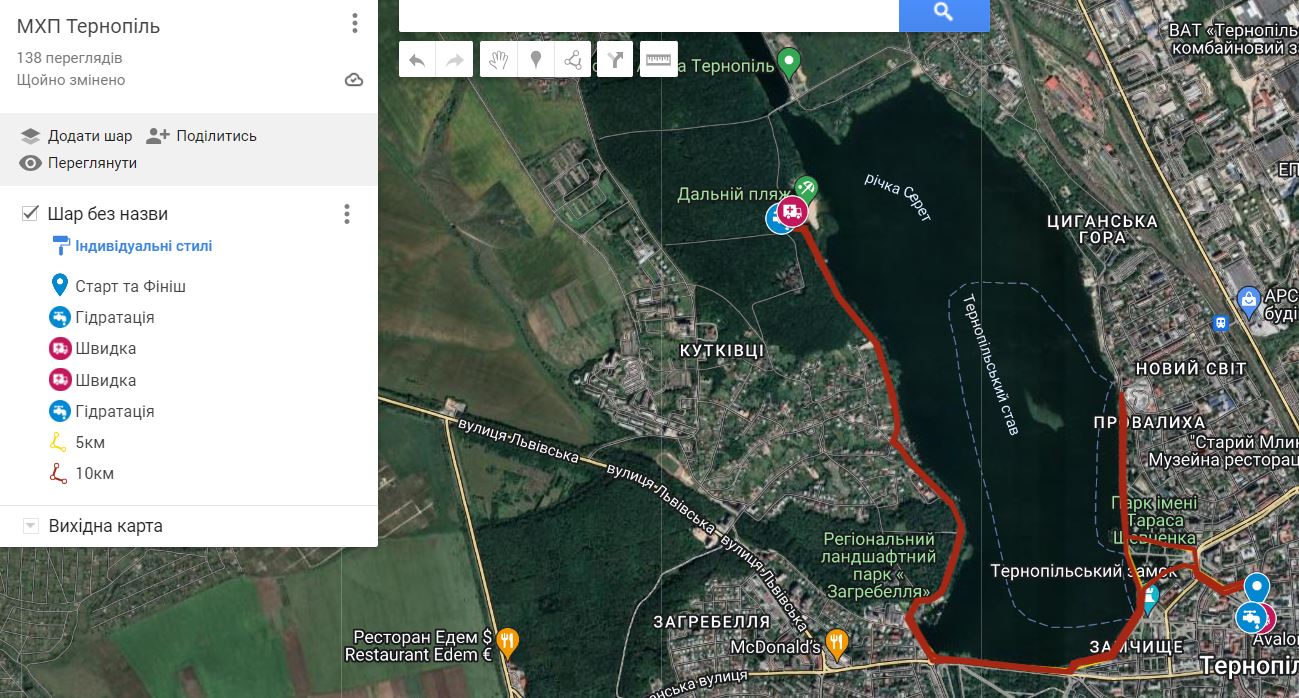 